Name: _______________________________________________		April 25, 2014		Period: ________The Home Front during the Second World WarWartime ProductionThe ________________________________________________ (WPB) organized the effort to make supplies 24 hours a dayFactories made planes, tanks, weapons, parachutes, etc.Due to the need for raw materials, some things became scarce for other Americans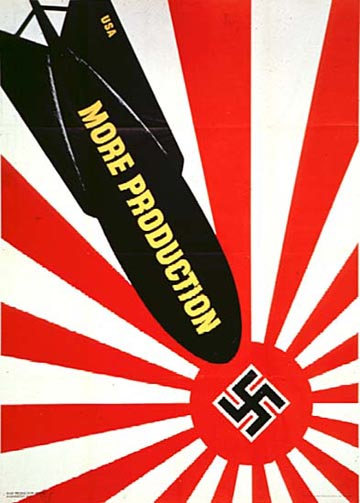 No new _____________________ were produced between 1942 and 1945Gasoline, tires, shoes, meat, and sugar were _______________________ (limited to a fixed amount for each family)Wartime Production by the NumbersBy 1945:___________________________ aircraft75,000 ships60% of all Allied ammunitionUnemployment rates fell drasticallyGDP rose from $90.5 billion to _________________________________Opportunities for Women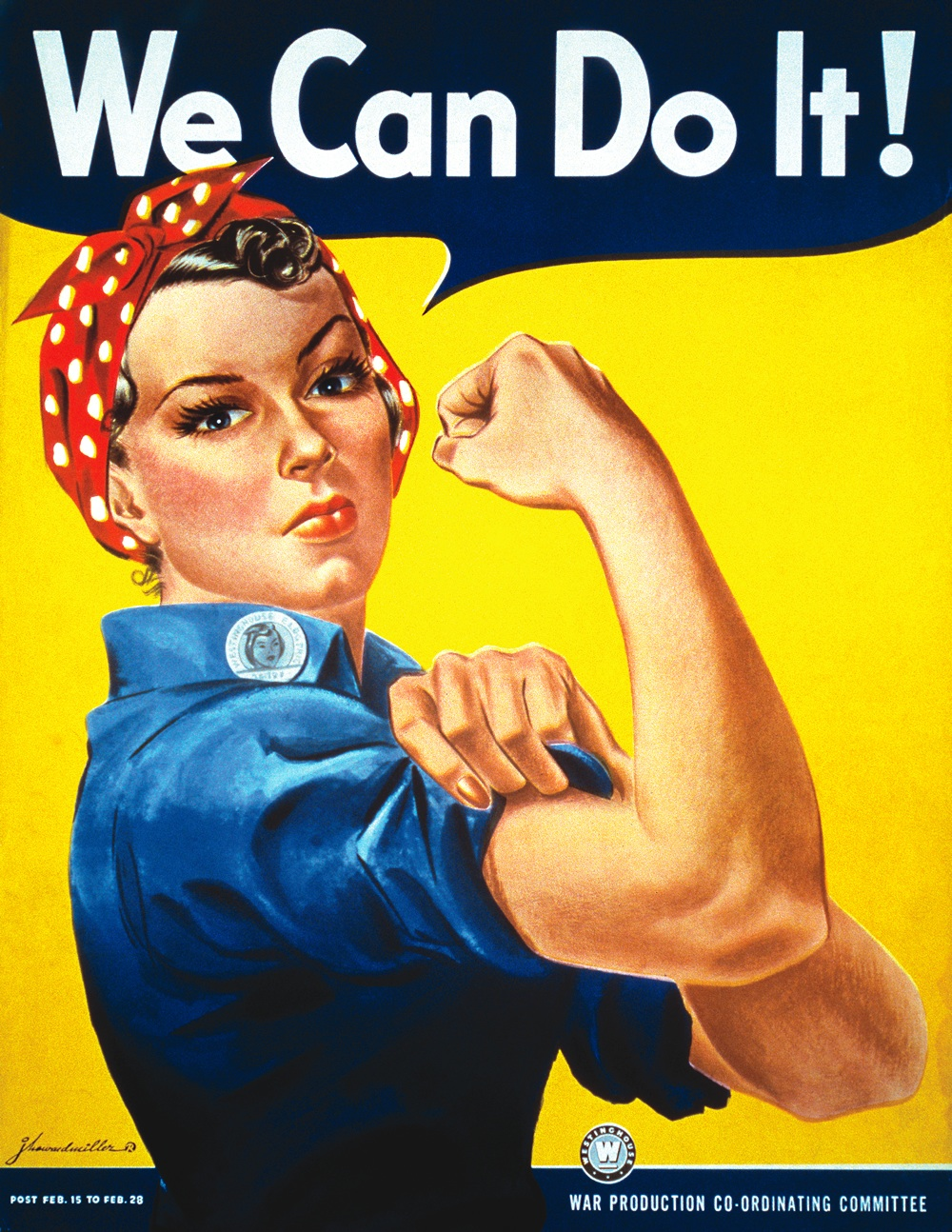 __________________________ entered the workforce by the millionsMade munitions, ships, planes, etc.The U.S. promoted __________________________________________, an image of a strong woman workingOpportunities for MinoritiesOver 1 million African Americans left the south to work in war industriesAlso led to racial tension in ___________________________________120,000 Mexican immigrants came to the U.S. to work temporarily as part of the __________________________ program46,000 Native Americans left reservations to work in war industriesJapanese-American InternmentExecutive Order 9066 ordered over110,000 Japanese Americans to be moved to ____________________________ campsOne-room housing, very little privacyKept under guardWhy?The U.S. government was afraid that Japanese Americans were a ________________________ to AmericaKorematsu v. the United States (1944)Fred Korematsu was a Japanese-American who was forced to leave his home and move to an internment campHe sued the U.S. government, saying it __________________________________ his rightsThe Supreme Court said that need to protect Americans was greater than Korematsu’s rights